SKOLE-KIRKE SAMARBEJDET I HORSENS PROVSTIBestyrelsesmøde den tirsdag den 4. maj 2021 kl. 17.00 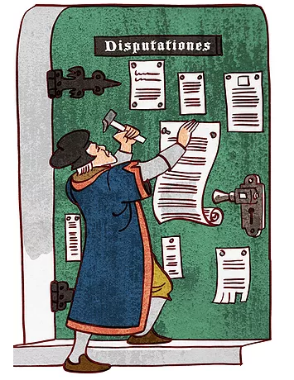 Sted: Provstiets mødelokale, Rådhustorvet 21.Indkaldt: Karen Holdt Madsen (formand), Kim Clemmensen, Christian Steffensen, Thomas Jørgensen, Tove Asmussen (sekretær),Katja Christensen, Mette Bugge (konsulenter)Lone Wagner, Kirsten Bomholt (observatører)		Den 4. maj 2022Afbud: IngenR e f e r a t   Velkomst og godkendelse af dagsorden. Formanden bød velkommen.  Dagsordenen blev godkendtOrientering fra formanden.Provstisekretær Pernille Theilmann er ny kasserer. Det er iflg. Personalekonsulenten muligt at ansætte ekstra hjælp på timebasis. GRUS er gennemført og virkede godt. På præstekonventet blev orienteret om, at Jesus på Fængslet bliver nedskaleret fremadrettet. Økonomi Budgetoversigt og budget 2023 til fremlæggelse på repræsentantskabs-mødet. Bilag medfølger. Kvartalsrapport 1. kvt. 2022.      Kvartalsregnskabet blev godkendt.      Budget 2023 tilrettes som aftalt på mødet og indsendes herefter af      formanden.  Årsplan 2022/23Ca. 1. juli forventes ny årsplan færdig og udsendes til bl.a. skolerne. Hjemmeside statusHjemmesiden menes at fungere godt, men vil blive fornyet med brug af farver og stil fra årsplanen m.v. Hjemmesideudvalget er i dvale, men kan genvækkes, hvis behovet viser sig. Status på projekter: Afviklede projekter foråret 2022: Workshop – gennemført med 10 tilmeldte.Teater – gennemført 9 klasser.(4 forestillinger)Måltidet 7. årg. og 9. årg.Monsterprojekt gennemført.De afviklede projekter blev gennemgået og taget til efterretning. Kommende projekter 2022/23:Monster u. kirkebesøg 1 – 3 - Tilbydes igen i kommende skoleårGrundtvig indskoling sangprojekt (kirke) 1 - 4 kl.i foråret (stiftnetværket)  – Tager udgangspunkt i 3 salmer af GrundtvigJesus På Fængslet 24 klasser (kirke) 3. kl. – Der bliver 24 klasser i år og afvikles mandage i uge 37 og 41. Escape uge 22 og 23  (kirke) 5 – 6 kl. – Knyttet op på et kirkebesøg. Gys og Gru 4- 6 kl. – Kan rekvireres efter ønske.Grundtvig mellemtrin tegneserie 5 -6 kl. (stiftsnetværket) – På rejse med Grundtvig. Grundtvig udskoling ÅND (kirke?) 7 – 10. kl. (stiftsnetværket) – Fælles happening sidst på året 2023.Kvinder 7 -9 kl. (Regionsprojekt)  – Hedder ”Kom frit frem” og løber af stablen i januar 2023. Helligdage alle – Tilbydes fortsat. Påskeløbet Pilot - Tyrsted-Uth (kirke) -  Bliver klar til tiden og prøves af i 2023 i 2 kirker. (Tyrsted og Sønderbro)Nye projekter. Næste regionsråd skal holdes i august i Horsens – Emnet hedder:  De 17 verdensmål. Sommermøde 17. juni Aarhus Konsulenterne deltager. Observatører. Lone Wagner og Kirsten Bomholt vil gerne fortsætte. Der er stadig brug for en udskolingsobservatør. Ny formand skal kontakte skolechefen H. Kallestrup om frihed for observatører til deltagelse i bestyrelsesmøder. Samtidig høres om der kan gives adgang til Uni login for konsulenterne. Planlægning af Repræsentantskabsmøde 17. maj kl. 19 i Sønderbro Kirkes mødelokale.Ingen forslag modtaget. Dirigent foreslås Jens Peter Baggesgaard, som referent foreslås Tove Asmussen. Der er fundet forslag til nye bestyrelsesmedlemmer. Tove sørger for kaffe og kage til ca. 25. Fastsættelse af dato for næste møde. Det foreslås at ny bestyrelse aftaler efter repræsentantskabsmødet.   Eventuelt. Kort orientering om tankerne med 25% gymnasiepræst. Mødet slut kl. 18.30. 